CAS MATEMÁTICA E ESTATÍSTICAFAVOR PREENCHER A TABELA ABAIXO EANEXÁ-LA AO ÍCONE “COMPLEMENTO DO PARACER”ATIVIDADES A SEREM CONSIDERADAS NA AVALIAÇÃO I - Atividades de Pesquisa:P1: Produção científica:  Publicação de artigos em periódicos indexados (identificar se há revistas com maior destaque na área);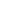 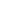 Publicação de artigos/resumos em anais de reuniões científicas; Publicação de livros e capítulos de livros científicos;Patentes;Prêmios e distinções.P2: Inserção regional, nacional e internacional: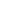 Co-autoria em artigos científicos;Participação em/coordenação de projetos de pesquisa em equipe; Participação em reuniões científicas (palestra, comunicação oral, poster, mesa redonda, sessão temática, minicurso etc);    Visitas  a  outros  centros  de  pesquisa;  responsável  pela  vinda  de professores visitantes;Realização de cursos de atualização e/ou extensão; pós-doutorado; Ser bolsista de produtividade em pesquisa;Supervisão de pós-doutorados;Revisor de publicações científicas.P3: Gestão científica: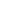 Organização/coordenação de reuniões científicas; Participação de corpo editorial;Captação de recursos para pesquisa (bolsas e financiamentos);Participação em comitês científicos de órgão de fomento; Coordenação de núcleos de apoio à pesquisa; Coordenação de grupos de pesquisa.II - Atividades de Ensino: E1: Atividades didáticas:Oferecimento  de  disciplinas  de  graduação  e  pós-graduação  (considerarnúmero de  horas-aula, número de alunos por turma, número de disciplinasdistintas, período diurno/noturno, avaliação docente, se existir); Oferecimento de minicursos;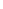 Prêmios e distinções.E2: Produção de material didático    Publicação/tradução  de  livros,  capítulos  de  livros,  apostilas,  notas  de aulas, tutoriais e similares.E3: Gestão em ensinoOrganização de eventos para a graduação e a pós-graduação;Participação em comissões coordenadoras de cursos de graduação e pós- graduação;Coordenação de disciplinas; Coordenação de convênios de ensino;Obtenção de bolsas e financiamentos; Coordenação de núcleos de apoio ao ensino.III - Atividades de Formação de Recursos Humanos:RH1: Atividades de orientação (concluídas e em andamento):Orientação na Graduação: Pré-iniciação científica e iniciação científica; Orientação/Co-orientação na Pós-Graduação: Mestrado e Doutorado.RH2: Supervisão de estágios (PAE, PEEG,PET) e TCC.RH3: Evidências de sucesso de alunos e ex-alunos (publicações, prêmios, distinções, bolsas, auxílios, etc).IV - Atividades de Extensão e Cultura:EX1: Participação em bancas examinadoras:Estágios, TCC, exame de qualificação, dissertação, tese; Concursos públicos (professor doutor, livre-docência etc).EX2: Gestão em extensão:Organização de eventos;Participação  na  direção  de  sociedades  científicas,  técnicas,  tecnológicas, artísticas, honoríficas, culturais ou profissionais e conselhos editoriais; Participação em comitês, conselhos e comissões externas;Supervisão de grupos de extensão e empresas juniores; Participação em comitês editoriais;Participação em comitês de avaliação.EX3: Prestação de serviços:Projetos voltados à comunidade;Pareceres, laudos, peritagens, análises laboratoriais e análises estatísticas; Relatórios técnicos de assessoria e consultoria;Cursos/Atividades de treinamento, de atualização, de extensão e de difusão cultural.EX4: Atividades de divulgação cultural, científica e institucional:Artigos em jornais, revistas ou similares de circulação popular; Entrevistas;Palestras e conferências em eventos; Prêmios e distinções.V - Atividades de Gestão InstitucionalG1: Participação em Comissões ou Órgãos Colegiados da USP, da Unidade ou doDepartamento.G2: Coordenação de cursos e/ou programas de Pós-Graduação.G3: Presidência de Comissões Regimentais da USP.G4: Chefias e Suplências de Chefias.Excelência em PesquisaA CAS de Matemática e Estatística entende que a excelência em pesquisa é um conceito muito amplo e diverso que não pode ser caracterizado somente por critérios quantitativos. Pensamos que uma caracterização satisfatória da excelência em pesquisa pode ser resumida na forma: “Produção científica de alto nível que represente um avanço significativo do conhecimento na área de atuação do pesquisador”. É claro que este avanço não pode ser medido de uma forma quantitativa e varia enormemente de acordo com a especialidade do pesquisador. Diante da impossibilidade de definir critérios quantitativos para a excelência em pesquisa a CAS lista alguns fatores que podem ser entendidos como evidências de excelência em pesquisa: 01) Publicações (em volume que varia de acordo com a especialidade do pesquisador) em revistas especializadas de alto nível (alto nível aqui é igualmente subjetivo). 02) Repercussão internacional das pesquisas do candidato. É necessário interpretar as evidências de repercussão internacional. Artigos de divulgação, por exemplo, tendem a ser mais citados que artigos científicos especializados. Assim, utilizar simplesmente índices de impacto ou número de citações pode resultar numa avaliação inadequada. 03) Rede de colaboradores (co-autores) estrangeiros (evidência de internacionalização) e brasileiros (evidência de inserção nacional). Aqui pode ser necessário avaliar o nível da equipe. 04) Projetos de pesquisa apoiados por agências de fomento (FAPESP, CAPES, CNPq, etc), bolsa de pesquisa, prêmios e distinções. 05) Sucesso relativo a ex-alunos. Para qualificar excelência em pesquisa, a CAS de Matemática e Estatística apoiou-se nas opiniões dos assessores, entendendo que existem evidências de excelência em pesquisa se: Todos os avaliadores qualificassem o candidato acima da média. 02) Pelo menos dois avaliadores qualificassem o ítem pesquisa do candidato como Excelente.TABELA DE CONCEITOS A SER PREENCHIDA PELO ASSESSOR E ENTREGUE À CASNome do Docente: 	Ano do Concurso e Semestre: 	LegendaI: Insuficiente	R: Regular	B: Bom	MB: Muito Bom	E: ExcelenteTABELA DE PESOS POR CLASSE DE ATIVIDADESOBSERVAÇÕES COMPLEMENTARES DO AVALIADORCategoria/NotaCategoria/NotaIRBMBEEP1P1P2P2P3P3Conceito Final Para a Categoria I – Atividades de PesquisaConceito Final Para a Categoria I – Atividades de PesquisaConceito Final Para a Categoria I – Atividades de PesquisaConceito Final Para a Categoria I – Atividades de PesquisaConceito Final Para a Categoria I – Atividades de PesquisaConceito Final Para a Categoria I – Atividades de PesquisaConceito Final Para a Categoria I – Atividades de PesquisaConceito Final Para a Categoria I – Atividades de PesquisaE1E1E2E2E3E3Conceito Final Para a Categoria II – Atividades de EnsinoConceito Final Para a Categoria II – Atividades de EnsinoConceito Final Para a Categoria II – Atividades de EnsinoConceito Final Para a Categoria II – Atividades de EnsinoConceito Final Para a Categoria II – Atividades de EnsinoConceito Final Para a Categoria II – Atividades de EnsinoRH1RH1RH2RH2RH3RH3Conceito Final Para a Categoria III – Formação de Recursos HumanosConceito Final Para a Categoria III – Formação de Recursos HumanosConceito Final Para a Categoria III – Formação de Recursos HumanosConceito Final Para a Categoria III – Formação de Recursos HumanosConceito Final Para a Categoria III – Formação de Recursos HumanosConceito Final Para a Categoria III – Formação de Recursos HumanosConceito Final Para a Categoria III – Formação de Recursos HumanosConceito Final Para a Categoria III – Formação de Recursos HumanosEX1EX1EX2EX2EX3EX3EX4EX4Conceito Final Para a Categoria IV – Atividades de Cultura e ExtensãoConceito Final Para a Categoria IV – Atividades de Cultura e ExtensãoConceito Final Para a Categoria IV – Atividades de Cultura e ExtensãoConceito Final Para a Categoria IV – Atividades de Cultura e ExtensãoConceito Final Para a Categoria IV – Atividades de Cultura e ExtensãoConceito Final Para a Categoria IV – Atividades de Cultura e ExtensãoG1G1G2G2G3G3G4G4Conceito Final Para a Categoria V – Gestão InstitucionalConceito Final Para a Categoria V – Gestão InstitucionalConceito Final Para a Categoria V – Gestão InstitucionalConceito Final Para a Categoria V – Gestão InstitucionalConceito Final Para a Categoria V – Gestão InstitucionalConceito Final Para a Categoria V – Gestão InstitucionalConceito Final Para a Categoria V – Gestão InstitucionalConceito Final Para a Categoria V – Gestão InstitucionalClasse deAtividades/ Classe DocenteDoutor 2(< 10Anos)Doutor 2(≥ 10Anos)Associado2Associado3Atividades	dePesquisa322,52,5Atividades	deEnsino33,532,5Atividades de Formação de Recursos Humanos1,51,522Atividades	deExtensão e Cultura1,51,511,5Atividades	deGestão Institucional11,51,51,5